ИНФОРМАЦИЯ О ПРОВЕДЕНИИ В ХАНТЫ-МАНСИЙСКОМ АВТОНОМНОМ ОКРУГЕ – ЮГРЕ ЗООЗАЩИТНОЙ АКЦИИ «ВЕСНУШКА»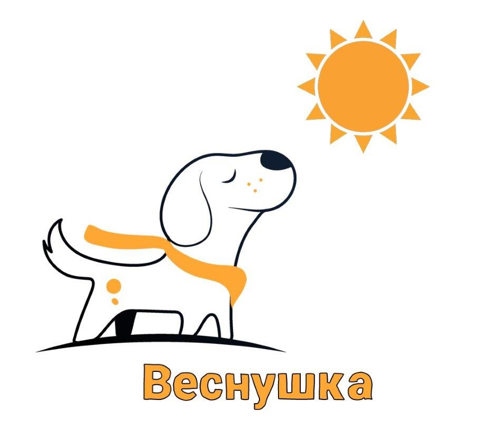 С 1 апреля 2024 года по 30 апреля 2024 года в Ханты – Мансийском автономном округе - Югра проводится зоозащитная акция «Веснушка».Положениео проведении на территории Ханты – Мансийского автономного округа – Югры зоозащитной акции «Веснушка»1.Общие положения1.1. Настоящее Положение определяет порядок организации и проведения зоозащитной акции «Веснушка» на территории 
Ханты-Мансийского автономного округа – Югры (далее также – Положение, Зоозащитная акция, автономный округ).1.2. Организатором Зоозащитной акции является Ветеринарная служба Ханты-Мансийского автономного округа – Югры (далее – Ветслужба Югры).1.3. Информация о проведении и итогах Зоозащитной акции размещается на официальном сайте Ветслужбы Югры https://vetsl.admhmao.ru/, в разделе «Зоозащитные акции».2.Цели и задачи акции	2.1. Цель Зоозащитной акции – формирование у граждан ответственного отношения с животными и культуры общения с животными, содействие в поиске животным новых владельцев, снижению численности животных без владельцев.	2.2. Задачи Зоозащитной акции:вовлечение населения автономного округа в практическую деятельность по обращению с животными, в том числе с участием зоозащитных социально ориентированных некоммерческих организаций (НКО);привлечение внимания общественности автономного округа к необходимости решения проблем в области обращения с животными, в том числе, животными без владельцев;пропаганда воспитания у детей отзывчивости и сочувствия к бездомным животным, готовности оказать посильную помощь;организация добровольного сбора кормов в пользу приютов для животных, осуществляющих свою деятельность на территории автономного округа;организация и проведение на территории автономного округа культурно – массовых мероприятий с привлечением приютов для животных без владельцев;организация и проведение на безвозмездной основе вакцинации против бешенства, чипирование и регистрация домашних животных в государственной информационной системы Ханты-Мансийского автономного округа –  Югры «Единая информационная база домашних животных и животных без владельцев» (АИС «Домашние животные»);поиск новых хозяев для собак, находящихся в приютах автономного округа.3.Порядок организации и проведения Зоозащитной акции	3.1. Исполнители Зоозащитной акции – органы местного самоуправления автономного округа (далее – ОМСУ), БУ «Ветеринарный центр».	3.2. Участники Зоозащитной акции:	Департамент молодежной политики, гражданских инициатив и внешних связей автономного округа;	Департамент образования и науки автономного округа;БУ «Ветеринарный центр»;Фонд «Центр гражданских и социальных инициатив Югры»;органы местного самоуправления муниципальных образований автономного округа;зоозащитные социально ориентированные некоммерческие организации (далее – СОНКО, НКО), осуществляющие свою деятельность 
на территории автономного округа.	3.3. Информационная поддержка: государственная информационная система автономного округа «Единая информационная база домашних животных и животных без владельцев», официальные сайты ОМСУ, СОНКО, НКО иные источники массовых коммуникаций и средств массовой информации, в том числе электронные.	3.4. Проведение Зоозащитной акции осуществляется в соответствии 
с планом основных мероприятий, согласно приложению 1 к настоящему Положению.	3.5. Начальники территориальных отделов государственного надзора Ветслужбы Югры:	обеспечивают организацию проведения мероприятий Зоозащитной акции на территории муниципальных образований автономного округа;оказывают содействие ОМСУ в организации и проведении мероприятий в рамках Зоозащитной акции;       	еженедельно (по средам) направляют отчеты о результатах проведения Зоозащитной акции в облачном хранилище «Яндекс. Диск»;	3.6. Информирование о ходе проведения Зоозащитной акции осуществляется на официальном сайте Ветслужбы Югры https://vetsl.admhmao.ru/ в разделе «Зоозащитные акции», в официальной группе мероприятия в социальных сетях «ВКонтакте», «Одноклассники».	3.7. Информационные тексты, фото и видеоматериалы обозначаются хештегами: #веснушка2024 #КонцепцияЮгры #дворнягаэтокруто #юграрядом.	3.8. По итогам Зоозащитной акции определяются лидеры, которые награждаются дипломами Ветслужбы Югры. 	3.9. ОМСУ и участники Зоозащитной акции вправе учреждать и вручать собственные призы и награды по итогам мероприятий в рамках проведенной Зоозащитной акции. [Дата документа]	     [Номер документа]Методические рекомендации по проведению комплекса мероприятий«Веснушка»Комплекс мероприятий по привлечению людей к защите и поддержке бездомных животных. Мероприятия направлены на формирование общечеловеческих ценностей, таких как «доброта», «сопереживание», «милосердие». Мероприятия призваны побудить у югорчан стремление задуматься о причинах увеличения количества бездомных животных в населенных пунктах. Привлечение средств массовой информации к освещению акции, организации работы по пропаганде в муниципальных образованиях с целью вовлечения людей к участию в решении проблемы бездомных животных, показать алгоритм помощи зоозащитным организациям.Сроки реализации: с 1 апреля 2024 года по 30 апреля 2024 года.Организаторы: Ветеринарная служба автономного округа, Департамент молодежной политики, гражданских инициатив и внешних связей автономного округа, БУ «Ветеринарный центр», Фонд «Центр гражданских и социальных инициатив Югры», зоозащитные социально ориентированные некоммерческие и общественные организации, осуществляющие свою деятельность на территории автономного округа.Ожидаемый результат: сокращение численности бездомных животных, учет домашних животных, обеспечение волонтерских объединений и зоозащитных НКО Югры кормом (иными средствами) для бездомных животных, обеспечение санитарно - эпидемиологического и эпизоотического благополучия, повышение уровня ответственности и гуманного отношения граждан к животным. Перечень мероприятий и акций:Обеспечение новых владельцев собакам, находящимся в приютах автономного округаПериод проведения: с 1 апреля 2024 года по 30 апреля 2024 года.Привлечение организаций, индивидуальных предпринимателей, волонтерских объединений, зоозащитных НКО Югры на массовые мероприятия по поиску новых владельцев для собак, находящихся в приюте. В рамках Акции любой желающий сможет выбрать и взять себе бездомную собаку, находящуюся в приюте.Механизм реализации:	1. Определить волонтерские объединения и зоозащитные НКО Югры в муниципальном образовании, которые возможно привлечь для участия в акции.	2.Оказать содействие в организации выставок, выступлений в рамках массовых муниципальных мероприятий.	3.Пригласить к участию в акции жителей муниципального образования и осветить акцию на муниципальных информационных площадках с указанием адреса (сообщества в социальных сетях и другие каналы связи).	4. Разместить информацию о собаке, переданной новому владельцу, в Реестре учёта домашних животных государственной информационной системы Ханты-Мансийского автономного округа – Югры «Единая информационная база домашних животных и животных без владельцев» (далее – АИС «Домашние животные»).Механизм участия:	1. Сделать фото, рассказав об участии в акции в своих социальных сетях c хештегами #дворнягаэтокруто #юграрядом #веснушка2024. Благотворительный сбор корма для бездомных животныхПериод проведения: с 1 апреля 2024 года по 30 апреля 2024 года.Акция по благотворительному сбору корма для бездомных животных, подопечных волонтерских объединений и зоозащитных НКО Югры.Цель: обеспечить волонтерские объединения и зоозащитные НКО Югры кормом для подопечных животных.Механизм реализации:	1.Определить волонтерские объединения и зоозащитные НКО Югры в муниципальном образовании, которым будет оказываться помощь.	2.Определить координатора и пункты приема корма в муниципальном образовании.	3.Разместить информацию об акции в СМИ и социальных сетях муниципального образования с указанием контактов координатора и пунктов приема корма. 	4.Пригласить к участию в акции жителей муниципального образования и осветить акцию на муниципальных информационных площадках (сообщества в социальных сетях и другие социальные мессенджеры). Механизм участия для жителей:	1.Сделать фото, рассказать об участии в акции в своих социальных сетях c хештегами #дворнягаэтокруто #юграрядом #веснушка2024.Акция «Уроки добра»Период проведения: с 1 апреля 2024 года по 30 апреля 2024 года.
Для детей дошкольного и школьного возраста с целью патриотического просвещения и воспитания ответственного обращения с животными РОД ПБЖ «Дай лапу» подготовлены «Уроки добра» Механизм реализации:	1.Проинформировать образовательные организации, учреждения культуры муниципального образования.2.Обеспечить проведение «Уроков добра» в дошкольных и общеобразовательных учреждениях.Механизм участия:	1.Скачать «Добрые уроки» по ссылке https://disk.yandex.ru/d/UUu6j9DtrtRiGA на сайте  https://pereprava.dai-lapy.com/reklama/uroki-dobra/	2.Организовать просмотр и сделать фото, рассказав об участии в акции в своих социальных сетях c хештегами #дворнягаэтокруто #юграрядом #веснушка2024 #урокдобра.День открытых дверей в приютах для животных и зоозащитных общественных организацияхПериод проведения: с 1 апреля 2024 года по 30 апреля 2024 года.Проведение дней открытых дверей в приютах для животных и общественных организациях, где любой желающий может познакомиться и пообщаться с собаками, помочь в уходе и других хозяйственных работах.Механизм реализации:	1.Определить организации, волонтерские объединения и зоозащитные НКО Югры в муниципальном образовании, готовые провести дни открытых дверей в приютах для животных всех форм собственности, рассказать о своих подопечных, показать место их содержания, поделиться другой полезной информацией, позволяющей воспитать ответственного собаковода.	2.Пригласить к участию в акции жителей муниципального образования и осветить акцию на муниципальных информационных площадках (сообщества в социальных сетях и другие каналы связи). Механизм участия для жителей:	1.Сделать фото, рассказать об участии в акции в своих социальных сетях c хештегами #дворнягаэтокруто #юграрядом # веснушка2024.Вакцинация против бешенства собак, принадлежащих гражданам (физическим лицам) на безвозмездной основе Период проведения: с 1 апреля 2024 года по 30 апреля 2024 года.Проведение ветеринарными специалистами БУ «Ветеринарный центр» ветеринарной услуги по вакцинации против бешенства, на безвозмездной основе, вакциной (Рабикан).Механизм реализации:	1. Организовать в территориальных филиалах БУ «Ветеринарный центр» работу ветеринарных специалистов по вакцинации против бешенства.Механизм участия:	1. Сделать фото, рассказав об участии в акции в своих социальных сетях c хештегами #дворнягаэтокруто #юграрядом #веснушка2024.Чипирование и регистрация в АИС «Домашние животные» домашних собак, принадлежащих гражданам (физическим лицам) на безвозмездной основе Период проведения: с 1 апреля 2024 года по 30 апреля 2024 года.Проведение ветеринарными специалистами БУ «Ветеринарный центр» комплекса ветеринарной услуги по чипированию и регистрации в АИС «Домашние животные» при наличии действующей вакцинации против бешенства.Механизм реализации:	1. Организовать в территориальных филиалах БУ «Ветеринарный центр» работу ветеринарных специалистов по чипированию и регистрации домашних животных в АИС «Домашние животные».Механизм участия:Сделать фото, рассказав об участии в акции в своих социальных сетях c хештегами #дворнягаэтокруто #юграрядом #веснушка2024.Логотип зоозащитной акции «Веснушка»в Ханты-Мансийском автономном округе – Югре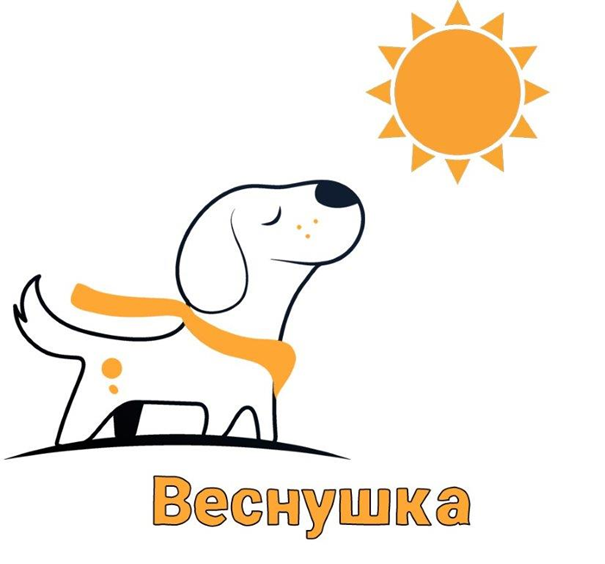 